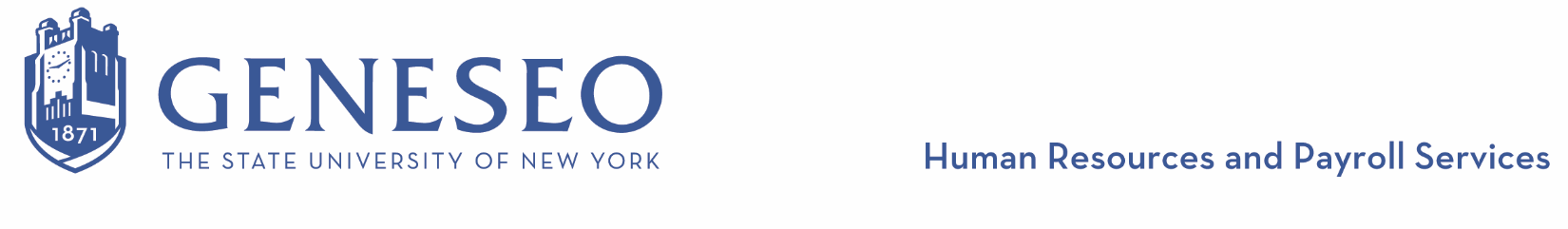 SUMMARY OF POLICIES & PROCEDURESEmployee Name:	____________________________     __________________________   ________		               Last Name			          First Name		            MIThis checklist is a guide to assist SUNY representations in ensuring that employees are aware of significant polices.  The following workplace information, policies, and procedures are included in the new hire orientation benefits package:	Accident Reporting Policy – Workers’ CompensationAlcohol and Substance Abuse in the WorkplaceBackground Investigations
Class Cancellation and Extreme Weather Procedures
Discrimination Complaint ProcedureDomestic Violence and the WorkplaceEssential Services PersonnelFamily and Medical Leave ActInternal Control Leave for Blood Donation
Long Term Disability (UUP and MC Professional)Mandatory Reporting of Child Sexual AbuseNursing Mothers PolicyNYS Paid Family Leave (MC and UUP)Oath of OfficeParking InformationPublic Officers’ Law [Ethics, Financial Disclosure, Gifts, Honoraria, Political Activities, etc.]Request for Reasonable AccommodationSexual Harassment
SUNY Geneseo Campus Security and Fire Safety Report
Workplace Violence PreventionI understand that I must strive to know and follow all work rules and regulations._______________________________________________________        ________________________Signature of Employee							DateUpdated 12/2019